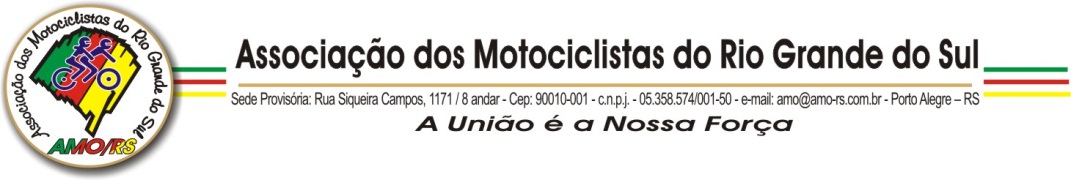 Motociclista!Vejamos algumas constatações extremamente imprescindíveis a se fazer e que são capazes de demonstrar o trabalho voluntário realizado pelos membros da Diretoria da AMO-RS nesses mais 13 anos de história da AMO-RS:1 - Consolidação do Calendário de Eventos que serve como norte para a maioria dos Motociclistas que buscam ampliar os horizontes nas estradas do nosso Estado;2 - Congresso Estadual da AMO-RS, o qual ocorre anualmente em uma das cidades do nosso Estado;3 - Participação efetiva dos membros da Diretoria da AMO-RS perante o Comitê Estadual de Mobilização pela Segurança no Trânsito:O qual tem objetivo em explicitar a todos os órgãos governamentais, órgãos da sociedade civil e a toda sociedade gaúcha, a determinação política de enfrentar os problemas com projetos executáveis voltados para ações proativas em aspectos como, campanhas voltadas para educação dos motoristas/motociclistas, qualificação dos quadros funcionais responsáveis pelo trânsito, fiscalização rigorosa com dotação da necessária tecnologia, bem como de recursos materiais e humanos, melhorias na estrutura viária estadual e mobilização para um trabalho de cooperação entre os entes gestores e fiscalizadores da União, do Estado e dos Municípios. Objetivando, assim, que todos, em UNIÃO de esforços, tenham o foco em ações voltadas para a SEGURANÇA NO TRÂNSITO.Inclusive numa das reuniões da Câmara Temática da Educação no Trânsito foi feita uma proposta em prejuízo dos futuros Motociclistas, qual seja a proposta: Em virtude do grande número de acidentes envolvendo motocicletas/motociclistas foi sugerida a modificação no Código de Trânsito Brasileiro (CTB) no sentido de permitir o Condutor ter acesso a CNH da categoria A (veículos automotores e elétricos, de duas ou três rodas) somente depois de 1 (um) ano de exercício pleno de utilização da CNH da categoria B (veículos automotores e elétricos, de quatro rodas). Graças a participação incisiva da AMO-RS esta idéia não foi levada adiante, o que por bem buscou e buscará garantir o direito ao acesso da CNH da categoria A antes mesmo de ter a categoria B.4 - AÇÃO ORDINÁRIA Nº 2008.71.00.031859-3/RS – tramitando na Justiça Federal- MEDIDA CAUTELAR DE EXIBIÇÃO Nº 2008.71.00.002255-2/RSPartes:Autor(a): Associação dos Motociclistas do Rio Grande do SulRéu: União Federal e Nacional de Seguros PrivadosObjetos da Ação: a) sejam declarados os valores reais a serem exigidos para o seguro obrigatório de motocicletas, inclusive com índices de reajustamento e forma de cálculo futuros; b) seja condenada a ré à devolução da diferença dos valores pagos a mais, desde o ano de 2006, ou, não sendo possível a devolução imediata, sejam compensados os valores nos pagamentos dos exercícios vindouros do seguro obrigatório.Base legal: A partir da Resolução CNSP nº 174/2007, os proprietários de motocicletas passaram a pagar, a título de DPVAT, 301,2% a mais do que pagam os proprietários de automóveis. Foi alegado, em síntese, que o reajuste diferenciado viola o princípio da Igualdade.Data do ajuizamento da Ação: 17/12/2008Tempo de administração da ação: 6 anos.Resultados importantes em prol do Motociclismo Gaúcho e Nacional: suspensão do aumento desenfreado do valor do Seguro DPVAT.Atualmente os processos encontram-se em nível de segunda instância de julgamento e também está na iminência de ser realizada Pericia Técnica a fim de demonstrar a abusividade do aumento do Seguro DPVAT dos proprietários de Motocicletas;5 - AMO-RS segue no embate jurídico contra a CONCEPA - CONCESSIONÁRIA DA RODOVIA OSÓRIO - PORTO ALEGRE S.A.Em setembro do ano de  AMO-RS organizou um manifesto contra a cobrança de pedágios. Na época a Concepa sentiu ameaçada a posse da rodovia que administra, vindo a ajuizar uma Demanda Judicial denominada Interdito Proibitório com pedido de aplicação de multa, a qual foi julgada, em 1º grau (proc. n.º 015/1.03.0017366-5 - Juízo de Gravataí – RS), desfavoravelmente à AMO-RS e aos Motociclistas Antonio Modena, Antonio Carlos Cassola, Jorge Luiz da Silva Monteiro e  Balardin, os quais também constam no pólo passivo do referido processo.No entanto, descontente com o julgado de primeira instância, o Conselho Jurídico da AMO-RS, através do Advogado Luís Gustavo Andrade Madeira, interpôs Recurso de Apelação perante o 2º grau de Jurisdição (Tribunal de Justiça do RS). O referido Recurso foi Provido em favor da Associação dos Motociclistas do Rio Grande do Sul, sendo dessa forma improcedente todo e qualquer pedido feito pela Concepa.Hoje, passados mais de 13 (anos) anos do ajuizamento da Ação, a Concepa segue tentando buscar a procedência da ação, porém não vem logrando êxito, uma vez que tem foi negado, recentemente, seguimento ao Recurso Extraordinário da Concessionária da Rodovia perante o Supremo Tribunal Federal (STF) – Brasília.Resultados importantes em prol do Motociclismo Gaúcho: possibilidade de exercitar o Manifesto pretendido, bem como se pode demonstrar a não concordância com a cobrança do Pedágio para os Motociclistas.Neste mesmo aspecto existe estudo do departamento jurídico da AMO-RS no sentido de buscar através de uma Ação Judicial a proporcionalidade do valor cobrado dos Motociclistas a titulo de Pedágio.. . .CONCLUSÃO:Por fim, cumpre destacar que existem outras ações realizadas pela AMO-RS, tais como Ações Sociais, Lançamento do Guia dos Moto Clubes/Grupos, Escolha da Rainha do Motociclismo, Premiação para os melhores (Motociclista, Grupo, Aniversário e Encontro do Ano, etc). Tudo isto serve para comprovar a preocupação da AMO-RS com o Motociclismo e ajuda a fortalecer os nossos pilares da idoneidade e do comprometimento, os quais gradativamente vem sendo zelados quilômetros a quilômetros ao longo de mais de uma Década de História de uma Associação que busca, dentro das suas possibilidades e com afinco, defender os ideais dos adoradores do “hobby” denominado: Moto Turismo.Façamos como Steve Jobs: “Vamos inventar o amanhã, em vez de pensar a respeito do que aconteceu ontem”.AMO-RS (Associação dos Motociclistas do Rio Grande do Sul)